Prayer ListOn Going:  Alisha Bell, Annette Haigler, Annie Griffin, Bill Johnson, Charles Knight, Chase Rushing, Donald Tyner, Elaine Price, Eugenia Smith, Jamie Jenkins, John McManus, J. T. Starling (Kim Outen’s Father), Laura Sims, Loree Evans, Ona Ruth Smith, Paul & Lavonne Floyd, Peggy Rushing, Rachel Hamilton, Ralph Pope, Reagan Thomas, Richard Sexton, Ryder Riggins, Rick Pressley, Shelby Hendrickson, Sherry Lane, Virginia Rollins.  Please contact our church office to update the Prayer list.  Thank you. _____________________________________________________________Don’t forget to pick up your Christmas Cards and Offering Envelopes in the vestibule today.  If you do not see your 2019 0ffering Envelopes, please contact Sheri at the church office:  704-624-5121.  Thank you. _____________________________________________________________AWANA 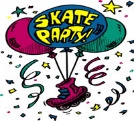 Join us as we celebrate the new year at the AWANA Skate Party               DATE:  January 1st       TIME:  11:00 AM – 2:00 PMPLACE:  Kate’s Skating Rink14500 Independence Blvd.        Indian Trail, NC  28079We will leave the church at 10:15 AM and ride the bus to the skating rink.  The cost is $6.00 entry fee and $3.00 for skates.  Parents watching the children do not need to pay an admission fee.  We will provide pizza and drinks.  See Kathy or Jill if you have any questions.   _____________________________________________________________In 2019, we will again be feeding the homeless at the Community Shelter on the 4th Monday of the even numbered months.  If your class or ministry organization would like to be responsible for one of these meals, please sign up on the bulletin board across from the Sunday School office.                                                                                                             Thank you.   _____________________________________________________________THANK YOU…We deeply love and appreciate all you do and our partnership together!  May God richly bless each of you and the church!                                                                                             Carlos & Kathy WolfePlease see card on the bulletin board across from the Sunday School office for all the notes written in it from everyone.  ______________________________________________________________YOUTH RETREAT:  JANUARY 18th-21stSEE JENKS FOR DETAILS$25 per Youth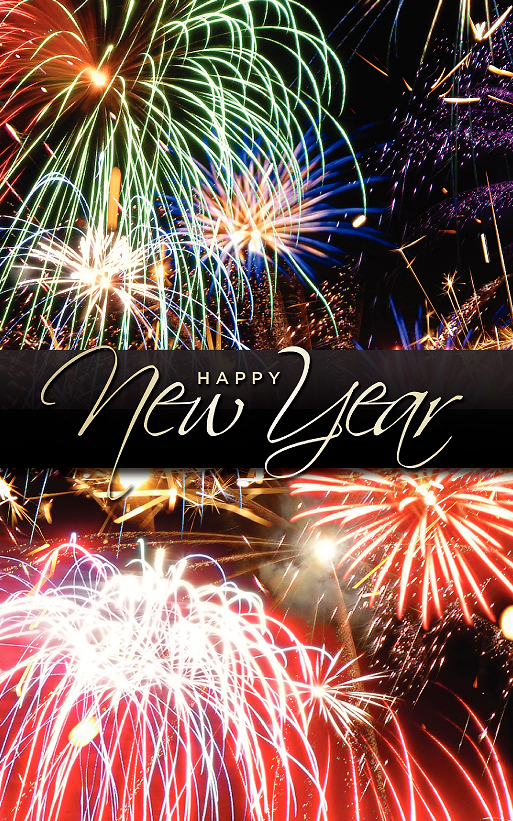 Our Lord's Day                                 December 30, 2018Morning WorshipPrelude                                                                                                           OrganistCall to Worship #384              “The Bond of Love”                           CongregationOpening Prayer                                                                                                  Pastor                                                            Welcome & Announcements                                                                          Pastor                           Fellowship Chorus #82                 “Emmanuel”                                Congregation Fellowship Time                     Hymn #3                                 “Worthy of Worship”                          Congregation     Tithes and Offerings                                                                                        Ushers Hymn #87                   “Joy to the World! The Lord Is Come!”       CongregationChoir                                        “Come to Bethlehem”Scripture                                         Luke 3:21-22                                             PastorSermon                       “God in Three Persons.  Blessed Trinity!”                PastorInvitation Hymn # 294       “Have Thine Own Way, Lord”              CongregationCommunionBenediction                                                                                                        Pastor ______________________________________________________________                      Evening WorshipPrelude                                  	                                                                OrganistCall to Worship #95          “Go, Tell It on the Mountain”                CongregationOpening Prayer                                 	                                                     Pastor       Welcome and Announcements                                                                      Pastor             Hymn #206                             “Blessed Be the Name”                      CongregationScripture                                          James 4:7-10                                            PastorSermon                                 “You’re An Overcomer, If…”                             Pastor Benediction                                                                                                        Pastor__________________________________________Welcome VisitorsYour presence today is a blessing.  Thank you for choosing to worship with us.  Please fill out a visitor card and place it in the offering plate or hand it to the Pastor.  We pray your visit today meets your spiritual needs and you will choose to come again.                                                        God Bless You.Opportunities of the WeekSunday               9:30 AM         Prayer Time10:00 AM         Sunday School11:00 AM         Morning Worship  7:00 PMTuesday                           New Year’s Day.  Office Closed.  Happy New Years!11:00 AM        AWANA Skate PartyWednesday   7:00 PM        WMU, Mission Friends in FLC, GA’s, RA’ s, Youth, GICNext Sunday   Church Conference.  AWANA PJ Night.  _________________________________________________________Stewardship/Enrollment Report:  December 23, 2018Weekly Required:  $ 7,689.56; Weekly Received:  $ $4,891.25  Requirement to Date: $130,722.52; Received to Date: $ 121,705.40Sunday School Enrollment:  224; Present:  188Discipleship Training Enrollment:  106; Present:  COTW Choir______________________________________________________________Deacon of the Week:  Jerry DavisNext Week:  Greg Outen______________________________________________________________Awana Club MealToday:  Kasey WallaceNext Week:  Deborah SullivanNursery WorkersToday:  Sherry & Vanna Nash Next Week:  TBA______________________________________________________________Children’s Church Workers  Children’s Church is for ages 2 to 5 years old.                         2 & 3 Year Old’s Class                   4 & 5 Year Old’s Class            Today:   Jen Myers & Kate Rapp           Peggy Smith & Kelly Baker             Next Week:   MK & Michael Atkinson    Tony & Kara Keith